N.B. La carte internationale de camping (CCI) peut être importante pour les seuls accès à l’étranger. Vous devrez la demander directement à la FFCC pour l’année 2022 (coût 6,00 €).Merci d’écrire lisiblement, en majuscules, et de ne pas agrafer les pièces jointesZI La Chevallerie  49770 La Membrole sur Longuenée – France.     www.cercle-levoyageur.frAssociation loi 1901, déclarée à la préfecture du Maine et Loire le 12 Décembre 1995  n° W491002958Association d’utilisateurs de camping cars bénéficiant de l’agrément tourisme de la F.F.C.C. n° IM 075100143 SIRET : 825 266 786 00011    APE : 9499Z  Bulletin de ré-adhésion 2024Propriétaire du véhicule	Nom 		Prénom 	Conjoint	Nom 		Prénom 	Adresse 	Code postal 		Ville	Téléphone fixe 	  Mobile 	Courriel 			n° carte Le Voyageur	Après avoir pris connaissance des statuts et du règlement intérieur, s'engage à les respecter ;et accepte que, conformément au RGDP, les données personnelles 
soient utilisées exclusivement par l’association pour me contacter si nécessaire.Date 			SignaturesCotisation annuelle 2024 CERCLE LEVOYAGEUR :		75 €uros		(comprenant la cotisation à la Fédération FFCC obligatoire)En supplément la carte CCI 	7.00 €uros (tarif 2024)Bulletin à retourner en y joignant votre chèque à l’ordre du Cercle LeVoyageur, à l'adresse du trésorierDidier Pinel de Grandchamp, 02 rue de l’Orléanais 35135,  Chantepie Franceouen privilégiant le virement bancaire et votre formulaire d’adhésion par internet : information et RIB à demander à :  didier.pdg@gmail.com    /  06 69 40 75 03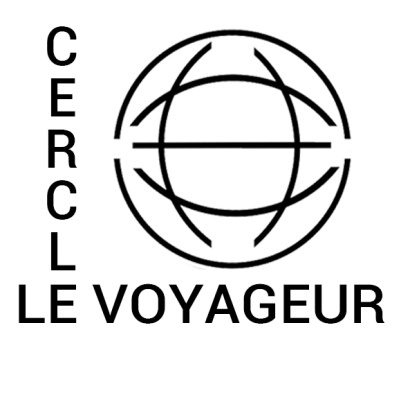 